Sefton Health and Social Care ForumWednesday 16th March 202212.30pm till 2.00pm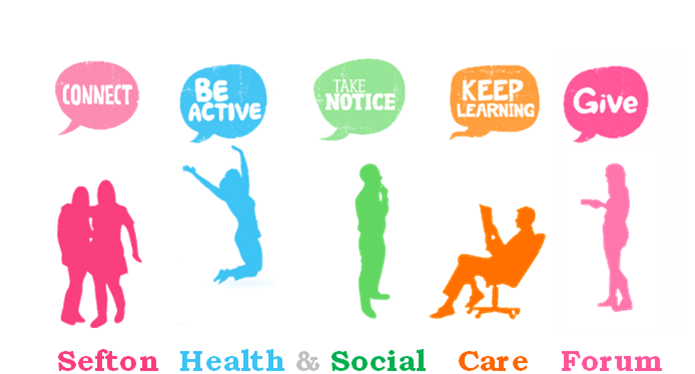 1Welcome Attendees:Jan Campbell (Sefton CVS)Cormac O'Carroll (Sefton CVS)Cllr Paul CumminsCathy Harper (Jospice)Graham McGaw (We Are With You)Jane Groves (CAB Sefton)Sarah Bell-Cassidy (Merseyside Fire & Rescue)Andrew Booth (Sefton Advocacy)Louise Heritage (Sefton CVS)Bob Wilkinson (Samaritans)Clare McGory (MCFT)Simon Walker (People First Merseyside)Carlie Machell (Venus)Michelle Anglesea (Sefton Council)Eleanor Moulton (Sefton Council)2Follow up on last meeting:Shaping Care Together – still opportunities to express our views as a forum. JC encouraged members of the forum to take these opportunities up when they become available.Jospice - Thanked HSCF members for feedback after the last meeting. The feasibility study will be completed in the next few weeks.They are looking for feedback on creating a path in the woodland surrounding Jospice, and would like feedback from HSCF about the proposed changes the land. They reminded members that the land is currently and will remain open to the whole community, including the woodland area. 3Rachel Jones (CVS) - 'Sefton VCF on the Frontline of Transformation'The document was developed by CVS, with significant input from other local VCF groups and in partnership with Voluntary Sector North West as a way to ensure that the sectors value is included and improved upon. Covid-19 proved both the resilience and responsiveness of the sector in Sefton to collaborative working at times of crises. There are a series of recommendations inside the document including how we can help the new Place Based Partnerships (PBP's) build on the VCF and CCG working relationship.CVS would welcome discussion and feedback on the document.4Andrew Booth - Health & Wellbeing Board update:Shaping Health Together – Feedack on use of automated phone systems was said to show 70% in favor of telephone/online consultation’s when accessing primary healthcare. This runs contrary to anecdotal evidence form local organizations service users. Concern was expressed that health and social care infrastructure is often not in place when building houses ('building communities')People are willing to travel distances for more specialized healthcare.The Housing Strategy paper – In designing new communities, the point has been made that whole communities must be built.PC – There are some difficult choices about what services can be provided in the Southport & Ormskirk area.5Eleanor Moulton - Update on Incoming Health Structures:Legislation update and evolving priorities:The structures will now be in place by July 2022, a revision of the previous date of April 1st 2022.Basic outline of new structure:Sefton CCG's will cease to exist and will convert into Place Based Partnerships (PBP's).Sefton's PBP will sit within the Integrated Care Board which will handle all NHS business.Sefton PBP will also sit within the Mersey-Cheshire Integrated Care Service which will begin the process of joining up health and social care as part of the NHS Long Term Plan 2019.The Integrated Care Partnerships will be a forum for local providers to feedback on how the system is working and it will require a close relationship with providers to look at resources, staffing and capacity. Sefton PBP last week announced Deborah Butcher, current Director of Adult Social Services, will become Director of Sefton PBP.A priority for the incoming structure is to look at the pooled money of health and social care budgets and decide how best to implement the new funding structure into existing structures in the borough.Three Main Priorities for Sefton PBP 'Start Well, Live Well, Age Well':Mental HealthObesityCommunity ResourcefulnessAB:  - Will there be a replacement for Deborah Butcher in her current role (Director, Adult Services) as she transitions towards becoming Director of Sefton PBP, or is it an addendum?PC Director of Sefton PBP will be focused on health commissioning with oversight over local government commissioning. There are ongoing internal discussions about the statutory role of Adult Services Director and internal reconfigurations of management inside the Local Authority.As the director of PBP is a joint funded post it has allowed a degree of flexibility for the council to look at roles .There is precedent for the roles of Place Based Partnership Directors having oversight of both Adult Services and Health. Cllr Cummins mentioned that out of the nine boroughs that will make up ICB Mersey-Cheshire, three local PBP's are taking this approach.6Walton Centre, looking for feedback on Walton Centre services, please get in touch to express your views particularly for people with lived experience using Walton Neurological Centre.Please contact Jan Campbell to offer your views and there may be a chance to set up an engagement exercise.Disability Strategy - Government Disability Strategy was found to be unlawful and is undergoing a judicial review due to lack of community engagement. There is now a real drive to engage with people with lived experiences and we, as a VCF sector, are a fantastic conduit to shaping the conversation and making our voice both more joined up and louder.Included in these notes is the Walton Strategy documentMA: At the next forum there will be a presentation on how Sefton can be more accessible in all areas (high streets, transport, documents that can be read more easily etc).At the next forum there will be a focus on AccessibilityAny Other Business:Member recently attended an ECM Forum looking at child poverty. Concern over growing numbers of increasing in work poverty. In Sefton lots of small businesses with less headroom to deal with the cost of living crisis.Cost of childcare increasing adding to in-work poverty. Children (under 16s) in Sefton in relative poverty, up by 18% in the previous years.1 in 6 primary aged and 1 in 5 secondary aged children are eligible for Free School Meals.Link between poverty and health outcomes is clear. Sefton teens are twice as likely to become teenage parents.PC: As a council we note the heightened poverty rate We are aware of the mental health crisis currently facing the borough, in both adults and children. Whilst a lot has come from Covid related issues (isolation, lack of socialisation etc), the council acknowledge that the figures are a component of the mental health facing not just the borough but the entire country.JC: Encouraged the forum to fill out the VCFSE Mental Health survey. This survey will give a clear indication of the services VCF groups are currently offering and also will inform the new Sefton PBP in their strategy in integrating the services more.CM – Venus have a shop in Strand focusing on women and financial issues and how to support women with these financial issues. This shop also takes a holistic approach with creative outlets available for women to try.